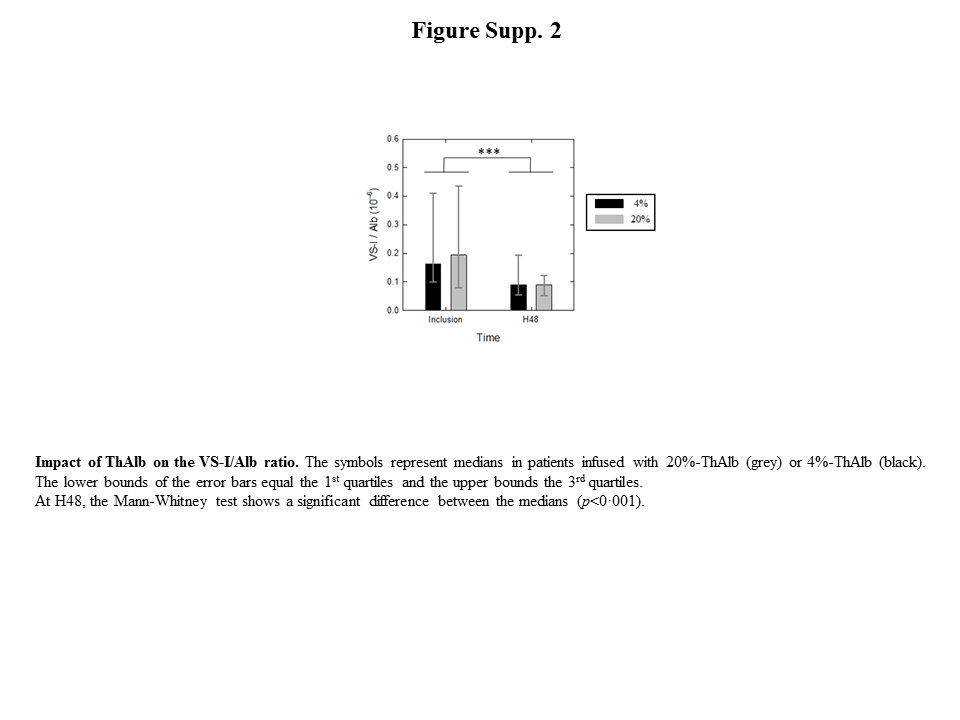 P<0.001